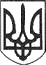 РЕШЕТИЛІВСЬКА МІСЬКА РАДАПОЛТАВСЬКОЇ ОБЛАСТІВИКОНАВЧИЙ КОМІТЕТРІШЕННЯ14 вересня 2021 року                                                                                       № 282Про взяття на квартирний облік особи з числа дітей, позбавленихбатьківського піклування Берлінову К. В.Відповідно  до п.п. 2 п. „а” ст. 30 Закону України „Про місцеве самоврядування в Україні”,  ст.ст. 39, 46 Житлового кодексу України,  ст. 33 Закону України „Про забезпечення організаційно-правових умов соціального захисту  дітей-сиріт  та  дітей, позбавлених  батьківського  піклування”, рішення   Решетилівської  міської  ради  восьмого  скликання  від  15.12.2020  № 34-1-VIIІ ,,Про початок реорганізації Демидівської сільської ради шляхом приєднання до Решетилівської міської ради”, рішення виконавчого комітету Демидівської сільської ради від   25.04.2013  № 19 „Про   взяття  на  квартирний   облік”, виконавчий  комітет Решетилівської міської радиВИРІШИВ:	1. Взяти на квартирний облік Берлінову Крістіну Вікторівну, хх.хх.хххх року народження, яка зареєстрована за  адресою: вул.  ххххх, 1 м.ХХХ Полтавської області та внести до списку позачергового отримання житла, як особу з числа дітей, позбавлених батьківського піклування з 25.04.2013. 	2. Визнати  таким, що втратило чинність, рішення виконавчого комітету Демидівської сільської ради від 25.04.2013 № 19 „Про взяття на квартирний облік”.Заступник міського голови з питань діяльності виконавчих органів ради                                     Ю.М. Невмержицький